Publicado en Madrid el 17/01/2019 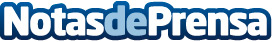 Kia y Shell se unen a la Liga europea de League of Legends como patrocinadoresRiot Games ha ratificado un acuerdo multianual con la agencia de marketing especializado Lagardère Sports Enter para optimizar la esponsorización de la LECDatos de contacto:Francisco Diaz637730114Nota de prensa publicada en: https://www.notasdeprensa.es/kia-y-shell-se-unen-a-la-liga-europea-de Categorias: Internacional Telecomunicaciones Marketing Juegos Entretenimiento E-Commerce Otros deportes http://www.notasdeprensa.es